Name:____________________________________________ Date:___________________ Period:__________D.E.A.R. REVIEWDirections: Read the passages about characteristics of living things.Read the passages a second time – this time highlight main ideas and circle key words.Fill in the blank next to each letter to describe which characteristic it represents.D - _______________________________ 	E - ____________________________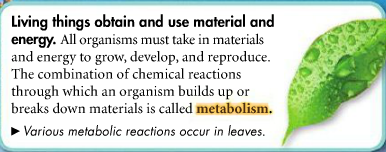 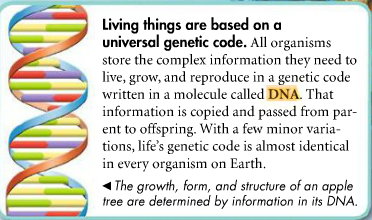 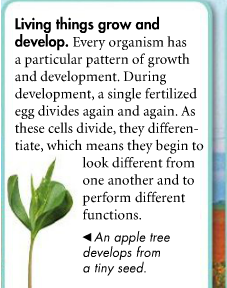 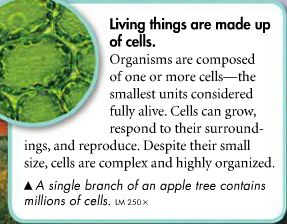 R - _______________________________		 A - ____________________________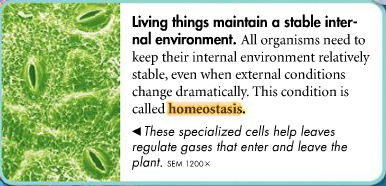 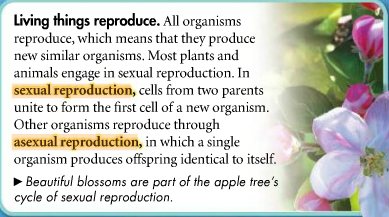 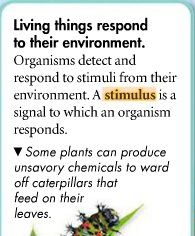 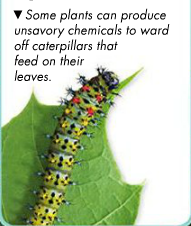 Directions: Use the graphic organizer to summarize what you read on the previous page. Title each box with one of the four characteristics of living things and draw 2-3 pictures about that characteristic. Teresa has found a strange object in her backyard. It is small, blue and round. She wants to determine if it is living or not so she performs several tests.Teresa placed the blue object in a small dish of water. A couple days later she noticed the object had sprouted some kind of tendril.Teresa placed the blue object in a sunny window. A week later the object had doubled in size.Teresa took the temperature of the blue object. It was 18 C. She placed it in a cooler of ice for one hour and took the object’s temperature again. She recorded it to be 17.5 C.Is this object a living organism? Use evidence from Teresa’s tests to show which traits of living things the object does or does not have. Remember: CER!